    Муниципальное бюджетное дошкольное образовательное учреждениедетский сад № 163            Проект     «Математика – это интересно»(Математическое развитие у детей старшего дошкольного возраста посредством дидактических игр)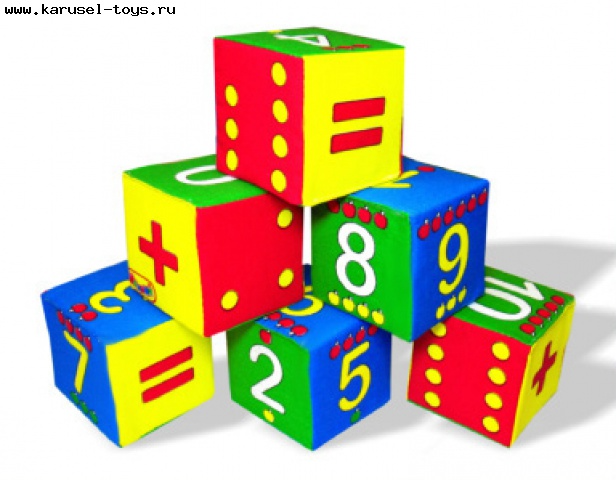                                    Выполнила воспитатель                                                      Цыбанова М.В.Авторы проекта:Дети старшей группы, родителиВоспитатель   Цыбанова М.В.Вид проекта: Познавательно – игровой для детей;                           Информационно – творческий для родителейДлительность: 4 неделиОбразовательная область: ПознавательнаяАктуальность: Формирование математического развития один из важнейших разделов программы, поэтому проблема раскрытия способностей и задатков математического мышления детей дошкольного возраста в современной жизни приобретает все больше значение. Известно, что многие дети испытывают затруднения при усвоении математических знаний, так как учебная деятельность требует внимания, способности управлять интересами, подчинять их определенным целям. В результате, неумение сосредоточиться, произвольно направлять внимание ясно обнаруживается при переходе в школу. Внимание всегда составляло основу процесса обучения и развития познавательных интересов. Слишком рано отрывают маленьких детей от их любимого занятия, от игры и по традиции сажают за парты для «серьезного» изучения наук, в том числе и математики.  Дидактические игры с математическим содержанием как раз и направлены на подготовку детей 5 – 7 лет к изучению математики. Поэтому дидактическим играм всегда придаётся  большое значение в развитии у детей умственной активности и самостоятельности мышления.  Благодаря дидактическим играм  дети не видят, что их чему-то обучают, пусть думают, что они только играют. Поэтому необходимо создать новые формы игровой деятельности, систематизировать интеллектуальные дидактические игры, направленные на поисковую активность и сообразительность детей дошкольного возраста при формировании элементарных математических представлений.Цель: Создание условий для логико-математического развития;  повышение у              детей дошкольного возраста интереса к математике посредством дидактических игр.Задачи: Способствовать формированию умения применять математические знания в              нестандартных практических задачах.            Развивать мыслительные операции: аналогия, систематизация, обобщение,                наблюдение, планирование. развитие образного и вариативного  и логического              мышления, фантазии, воображения.            Разработать формы взаимодействия и сотрудничества с родителями по теме.            Вовлечение родителей воспитанников в работу по проекту.     Создать игровую мотивацию, на основе игрового интереса детей и их эмоций.         Заинтересовать детей изучением математики использовав индивидуальный подход к        каждому ребёнку.Формы работы: Дидактические игры; Отгадывание загадок; Развлечение; Слушание стихотворений; Викторина; Тематический праздник; Игровой тренинг.Методическое обеспечение:Дидактические  игры.Наглядно-дидактические пособия.Специальная методическая литература.Математические  конструкторыСчётный раздаточный материал (геометрические фигуры, счётные палочки).Картотека стихотворений, сказок о цифрах, числах и других математических понятияхКартотека задач – шуток, головоломок, заданий на сообразительность, ребусов, игр на нахождение сходства и различия, занимательных примеров и др. ;Картотека математических загадок;Лабиринты и головоломкиКартотека дидактических игрГеометрическая мозаикаИгры на развитие сенсорных процессовНастольно-печатные игры математического характера (по направлениям – величина, форма, счет, ориентировка в пространстве и т. п.)Игры для освоения величинных, числовых, пространственно-временных отношений («Составь такой же узор»).Домино, рамки-вкладыши, головоломки обьёмныеНаличие развивающих, интеллектуальных, логико – математических игр, соответственно возрасту детей группы (кубики Никитина, Рамки – вкладыши Монтессори, Танграм, Монгольская игра «Колумбово яйцо», Вьетнамская игра «Волшебный круг»,  Пентамино, Геоконт, блоки Дьенеша, палочки Кюизенера)                                                       Этапы реализации:1. Подготовительный этап:Ознакомление родителей с проблемой, целью и задачами проекта. Распределение заданий между участниками проекта. Изучение методической литературы воспитателем2. Практический этап:Подобрать и проанализировать методические источники по данной темеПодбор наглядно-дидактических материалов и оборудования для совместной деятельности, исследовательской деятельности и индивидуальной работы с детьмиПапки-передвижки для родителей «Дидактические игры по математике для детей 5 - 6 лет».Консультация для родителей с целью знакомства с темой, задачами проекта, содержанием работы.  Дидактические игры с детьми.   Изготовление дидактических игр родителями.3. Заключительный этап:Интегрированные занятияВечер развлечений  Выставка  дидактических игрМатематическая викторинаМатематический праздникИспользование дидактических игр в НОД и самостоятельной деятельности с детьмиПредоставление дидактических игр для использования в самостоятельной деятельностиВзаимодействие с семьёй:Консультации; беседы; Выставка: «Математические игры своими руками»; Рекомендации по организации игр дома.Предполагаемый результат:На уровне детей – Освоение детьми первоначальных математических навыков через                                       игровую проблемную ситуацию.На уровне родителей – Формировать умение использовать математические понятия в повседневной жизни и активно участвовать при создании и использовании математических игр.Результат: У родителей начала складываться общая картина о том, как закладываются первоначальные навыки учебной деятельности у детей и повысился интерес к изучению данной темы и  Наблюдение за детьми показало, что они с интересом играют в дидактические игры математического содержания, и интерес сохраняется на длительное время. Дети за время проведения данной работы научились анализировать, обобщать, делать выводы.Методическая литература:  1.Перова М.Н. Дидактические игры и упражнения по математике для работы с детьми дошкольного и младшего школьного возраста. — М., 1996.2.Тарунтаева Т., Ерофеева Т., Павлова Л., Новикова В. Дидактические игры с математическим содержанием//Дошкольное воспитание. – 1986. 3.Смолнцева А.А. Сюжетно-дидактические игры с математическим содержанием. – М.: Просвещение, 19874.Давайте поиграем. Математические игры для детей 5-6 лет. - Под ред. А. А. Столяра. - М. : Просвещение, 1991).5.Михайлова, З. А. Игровые занимательные задачи для дошкольников. - М. : Просвещение, 19856.Шаталова, Е. В. Использование математических загадок в детском саду / Е. В. Шаталова. - Белгород, 1997.7.«Игры по математике для дошкольников», Л. Ю. Козина, Творческий Центр СФЕРА Москва 2008.Приложение: Фотоотчёт;  Консультации; Папка – передвижка; Викторина; Картотеки  игр, стихов, загадок;  Перспективный план; Презентация.